Управление образования администрации города Минусинска РАСПОРЯЖЕНИЕ03 декабря 2018 года                                                                                                               № 425Об установлении актированных днейДля признания дня актированным устанавливаются следующие температурные режимы, при которых проведение учебных занятий, иной учебно-воспитательной, методической и организационной работы в образовательных учреждениях приостанавливается:1.1. для детей младшего школьного возраста при -32°С и ниже;1.2. для детей среднего и старшего школьного возраста при -35°С и. ниже;1.3. при ветре или порывах ветра школьники по решению родителей могут быть оставлены дома и при меньшем морозе: -ЗГС и -33°С соответственно.2. Руководителям общеобразовательных учреждений:2.1. разработать локальный документ, регламентирующий деятельность образовательного учреждения в актированные дни;2.2. в локальном документе определить пути реализации содержания учебных программ, изучение которого выпадает на дни, когда учебные занятия не проводятся в связи с актированными днями, и другие необходимые изменения по вопросам организации образовательного процесса;2.3. организовать работу с участниками образовательного процесса (педагогами, другими работниками школы, родителями) по разъяснению ответственности за сохранение здоровья учащихся, мер предосторожности в актированные дни, по организации индивидуальной и групповой деятельности с учащимися, пришедшими в школу в актированные Дни, организации питания и отправки учащихся по окончании занятий домой;2.4. оплату труда учителей и других педагогических работников образовательных учреждений, не проводивших учебные занятия в связи с актированными днями и не привлекавшихся в этот период к учебно- воспитательной, методической и организационной работе, производить в соответствии со статьей 155 Трудового кодекса Российской Федерации, согласно которой при невыполнении норм труда, неисполнении трудовых (должностных) обязанностей по причинам, не зависящим от работодателя и работника, за работником сохраняется не менее 2/3 тарифной ставки, оклада (должностного оклада), рассчитанных пропорционально фактически отработанному времени.В целях организации работы участников образовательного процесса в актированные дни рекомендую провести следующие организационно-педагогические мероприятия:3.1. издать приказ о работе образовательного учреждения в актированные дни;3.2. ознакомить участников образовательного процесса с температурными нормами актирования учебного времени, режимом прогулок детей дошкольного возраста при низкой температуре воздуха3.3. разместить   в доступных для обозрения местах информацию для родителей, обучающихся и воспитанников об актированных днях, в том числе о СМИ, которые будут транслировать объявления об актированных днях, на сайте образовательного учреждения 3.4. организовать родительские лектории, беседы с учащимися и с приглашением медицинских работников о мерах предосторожности в актированные дни;3.5. определить ряд мер, обеспечивающих выполнение государственных образовательных стандартов;3.6. приглашать учащихся в школу в актированные дни на занятия, спортивные секции, соревнования и другие мероприятия возможно только с письменного согласия родителей;3.7. в случае прихода учащихся в актированный день в общеобразовательное учреждение, необходимо организовать учебное время школьников по одному из следующих вариантов:проводить групповые занятия;организовывать индивидуальную работу обучающихся;способствовать вовлечению учащихся во внеклассную работу;организовывать занятия детей по интересам;3.8. в период актированных дней на учебных занятиях новые темы не изучаются, а повторяется пройденный материал;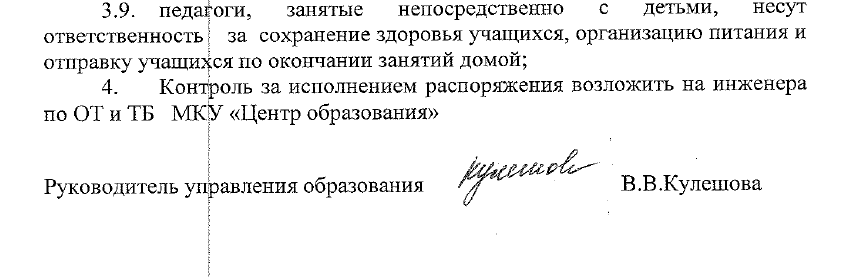 